Wednesday June 3rd 20203rd Class Ms HughesFor additional support see https://padlet.com/thirdclassmshughes/7nelhuv6lglw4ti6English (My Read at Home and Get Set are available online see webpage)My Spelling Workbook  pg 66 Unit 17 Today’s spellings: explore-adore (LCWC) Write spelling 3 times.Write 4 sentences with each spelling word.Answer Q1 Changing Letters pg 66 My Spelling WorkbookMy Read at home- Read the next page and answers questions orally.Library Book- Read your library book or listen to a story on www.storylineonline.net/library/ or Elevenses with David WalliamsMathsMental Maths Book- Week 34 pg 88 complete Monday & TuesdayTables Champion- Week 33 pg 42 complete Monday & TuesdayWarm Up- Word Problem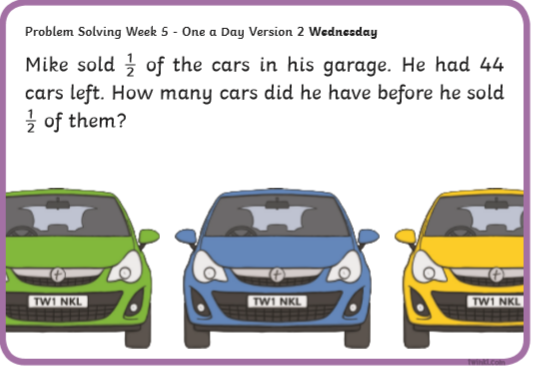 Planet MathsPage 150 Mental Maths 6 Answer QA1-10Gaeilge Téama: Ócaidí Speisialta (Special Occasions)                                           Litriú: bainis (wedding) + comhghairdeas (congratulations). Write 3 times in copy like spellings.Déan 10 as 10  https://rtejr.rte.ie/10at10/ as gaeilgeFéach ar lch 156+157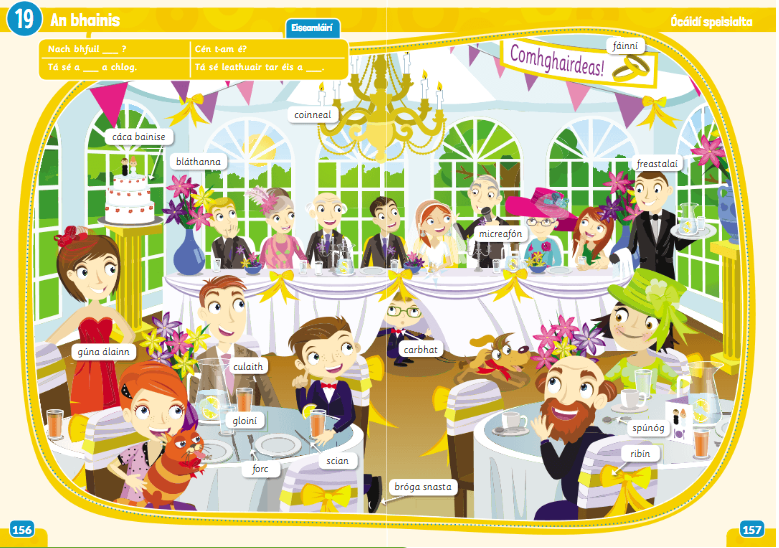 See padlet- Foclóir video.Do the interactive activity online. Listen to the new vocabulary, try to say the words and match to correct picture.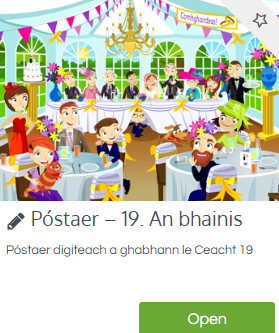 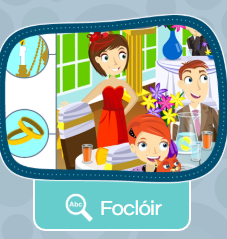 ReligionLog in to ‘Grow in Love’ https://www.growinlove.ie/en/ and access the 3rd class materials. Email: trial@growinlove.ie   Password: growinlove    Select Third Class. Click into Theme 10: The Mass Lesson 2: At Mass We Remember and Give ThanksIn resource section, look at the poster and chat about it.Read page 82 of Grow in Love. Look at the pictures and answer the questions.Well-beingChallenge yourself to do three kind things for others each day, Complete the journal activity page.Choose a Well-being activity from padlet that you haven’t yet doneGeog/English (Intercultural Project)These tasks can be used as a foundation for the project or as part of it.Look at the powerpoint Continents of the World and chat about it.On the world map, identify the continents. Colour each continent a different colour. All countries in each continent should be the same colour.Intercultural ProjectIntercultural Day was scheduled to be celebrated in school on June 5th. Students in Scoil Mhuire are being assigned a project based on a country of their choice. The whole idea is to research a country and culture that you might not know about, or have a connection with, but the choice is yours! The project will run from June 3rd-12th. Siblings can work together. Projects can be in a format of choice, A4 report, poster, powerpoint etc. I will share some templates that might help.Keep an eye on the website as Mrs. Dowling will be giving more details about it.Have fun researching!